							MLA:10.23 Homework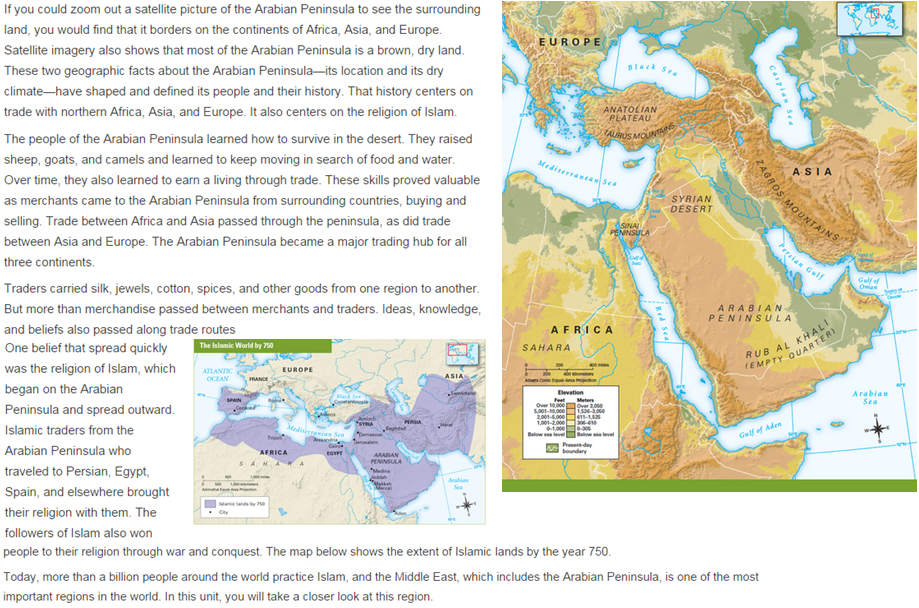 MLA:10.23 HomeworkWhich two geographic features shaped the history or culture of the Arabian Peninsulas? Identify the geographic features and explain. ACE Master (2)Getting there (1)Below expectations (0)AAnswer is correct and restates/answers the question effectivelyAnswer is too simpleDoes not answer questionAAnswer is correct and restates/answers the question effectivelyAnswer is not in a complete sentenceAnswer is unclear or inaccurateAAnswer is correct and restates/answers the question effectivelyAnswer is slightly offAnswer is unclear or inaccurateCEvidence effectively supports the answerDoes not include extraneous evidenceEvidence somewhat supports the answer Evidence is absent or does not support the answerCEvidence effectively supports the answerDoes not include extraneous evidenceSome of the evidence supports the answerEvidence is absent or does not support the answerCEvidence effectively supports the answerDoes not include extraneous evidenceSome extraneous evidence is includedEvidence is absent or does not support the answerCEvidence effectively supports the answerDoes not include extraneous evidenceNot enough evidence is includedEvidence is absent or does not support the answerEEffectively explains the meaning of the evidence and how it proves the answerExplanation only connects to answerNo explanation presentEEffectively explains the meaning of the evidence and how it proves the answerExplanation only connects to evidenceExplanation is vagueEEffectively explains the meaning of the evidence and how it proves the answerExplanation simply repeats evidence and/or explanationExplanation is inaccurateEEffectively explains the meaning of the evidence and how it proves the answerExplanation is slightly offExplanation is inaccurate